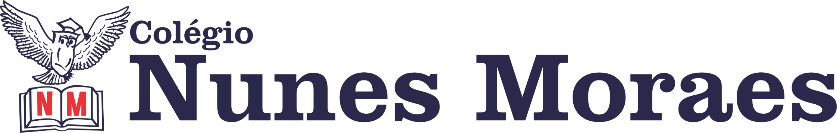 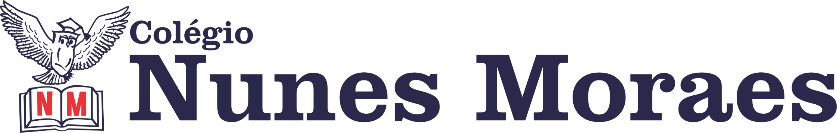 DIA: 22 DE JUNHO DE 2020 - 4°ANO E.F1ªAULA: PORTUGUÊSComponente curricular: Língua Portuguesa(capítulo 08) – págs.: 56 a 57.Objetivos de conhecimento: Análise linguística/semiótica: Adjetivo; Relação entre substantivos e adjetivos no texto. Aprendizagens essenciais: Identificar adjetivos em sua função de caracterizar substantivos e flexionar adjetivos em gênero e número estabelecendo a concordância nominal corretamente.Link da aula:  https://youtu.be/9thzuWqlt2IROTEIRO DA AULA:Relembrando o que é adjetivo no slide: Quadro explicativo trazendo detalhes e revendo o que é adjetivo;Atividade de sala: Leitura e explicação da tarefa sobre adjetivo, questões 1 a 4 nas págs.:56 e 57;Atividade de casa: Explicação no slide da videoaula;Tempo para concluir a atividade de sala e tirar dúvidas pelo whatsapp com a professora.2ªAULA: PORTUGUÊSComponente curricular: Língua Portuguesa(capítulo 08) – págs.: 58 e 59. Objetivos de conhecimento: Análise linguística/semiótica: Adjetivo; Uso da letra S nos sufixos oso e osa.Aprendizagens essenciais: Reconhecer e grafar corretamente, palavras derivadas com o sufixo -oso e osa.Link da aula:  https://youtu.be/gFORNtDozjwROTEIRO DA AULA:Quadro explicativo sobre flexões do adjetivo e atividade sobre o assunto na questão 5 na pág.:58;Quadro explicativo sobre o S na formação de adjetivos e atividade sobre o assunto questões 6 e 7 na pág.:59;Atividade de casa: Explicação no slide;Tempo para concluir a atividade de sala e tirar dúvidas pelo whatsapp com a professora.MOMENTO GOOGLE MEET – Segunda-feira (22/06):Realizaremos durante o encontro do Google Meet de hoje, às 10h30, a atividade de Língua Portuguesa págs.: 54 e 55 ( +ATITUDE) e faremos uma leitura inicial do livro “Semeando a paz”.Nessa atividade trabalharemos:O conceito de ética;Direitos e deveres básicos do consumidor;Reflexões sobre as situações propostas;Leitura inicial do livro “Semeando a paz”.OBSERVAÇÃO:Os alunos que fazem as atividades à tarde, devem realizar a atividade do Google Meet e mandar as fotos da tarefa para sua professora.3ªAULA: MATEMÁTICA Objeto de conhecimento: Medidas de tempo: segundos, minutos, hora, dia, ano, semestre, década. Leitura do relógio.  Aprendizagens essenciais: Utilizar as medidas de tempo e fazer conversões simples entre medidas, como segundo em minutos, minutos em horas, horas em dias, dias em semanas, semanas em meses. Resolver problemas que envolvam intervalos de tempo, usando estratégias variadas de cálculo. Olá querido aluno(a)! Hoje você vai estudar usando um roteiro de estudos. Mas o que é um roteiro de estudos? É um passo a passo pensado para te auxiliar a estudar o assunto da aula em vídeo de uma maneira mais organizada. Fique ligado! O roteiro a seguir é baseado no modelo de estudo à distância, em que você vai estudar utilizando seu material didático, referente à disciplina que irá estudar, aula em vídeo e WhatsApp. Link da aula: https://youtu.be/DhplkG5N5AwAtividades propostas: Explicação da abertura do capítulo 8: Grandezas e medidas, nas páginas 62 e 63. Orientações para resolução do “Trocando Ideias” de forma individual, na página 63. Esclarecimentos sobre as Medidas de Tempo, pág. 64 Resolução e explicação da atividade de classe: páginas 64 à 67, questões 1 à 7. Tempo para resolução das questões: 20 minutos. Orientações para atividade de casa: Passo 1: Leitura na página 67 do texto “Relógio: instrumento de medida de tempo”.Passo 2: Resolução da página 68, questões 8 e 9. Tempo para resolução de questões: 15 minutos.  Envio de fotos das atividades para as professoras de acordo com sua turma e retirada de dúvidas no WhatsApp